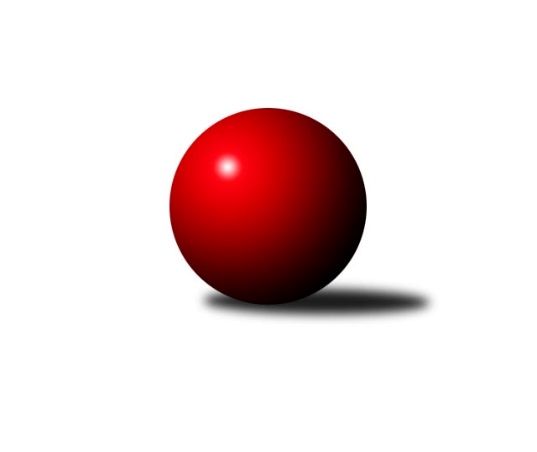 Č.6Ročník 2022/2023	23.5.2024 1.KLD A 2022/2023Statistika 6. kolaTabulka družstev:		družstvo	záp	výh	rem	proh	skore	sety	průměr	body	plné	dorážka	chyby	1.	TJ Teplice Letná	5	4	0	1	8 : 2 	(34.0 : 22.0)	1569	8	1071	498	28.4	2.	CB Dobřany	5	3	0	2	6 : 4 	(37.5 : 18.5)	1592	6	1088	504	20.4	3.	TJ Jiskra Hazlov	5	3	0	2	6 : 4 	(32.0 : 20.0)	1584	6	1087	497	24.2	4.	TJ Sokol Kdyně	5	3	0	2	6 : 4 	(34.0 : 34.0)	1540	6	1052	488	23	5.	Kuželky Aš	6	3	0	3	6 : 6 	(37.0 : 19.0)	1584	6	1060	524	19.8	6.	TJ Sokol Duchcov	5	2	0	3	4 : 6 	(23.5 : 40.5)	1635	4	1093	543	17	7.	TJ Slavoj Plzeň	5	0	0	5	0 : 10 	(18.0 : 62.0)	1414	0	1022	392	47.2Tabulka doma:		družstvo	záp	výh	rem	proh	skore	sety	průměr	body	maximum	minimum	1.	TJ Sokol Kdyně	2	2	0	0	4 : 0 	(23.5 : 8.5)	1589	4	1611	1567	2.	CB Dobřany	3	2	0	1	4 : 2 	(27.5 : 8.5)	1648	4	1716	1563	3.	TJ Jiskra Hazlov	3	2	0	1	4 : 2 	(10.0 : 14.0)	1558	4	1582	1519	4.	TJ Teplice Letná	1	1	0	0	2 : 0 	(11.0 : 5.0)	1588	2	1588	1588	5.	TJ Sokol Duchcov	2	1	0	1	2 : 2 	(11.0 : 13.0)	1619	2	1676	1561	6.	Kuželky Aš	4	1	0	3	2 : 6 	(25.0 : 11.0)	1580	2	1644	1515	7.	TJ Slavoj Plzeň	3	0	0	3	0 : 6 	(13.0 : 35.0)	1355	0	1444	1282Tabulka venku:		družstvo	záp	výh	rem	proh	skore	sety	průměr	body	maximum	minimum	1.	TJ Teplice Letná	4	3	0	1	6 : 2 	(23.0 : 17.0)	1565	6	1625	1518	2.	Kuželky Aš	2	2	0	0	4 : 0 	(12.0 : 8.0)	1586	4	1608	1564	3.	TJ Jiskra Hazlov	2	1	0	1	2 : 2 	(22.0 : 6.0)	1597	2	1659	1535	4.	CB Dobřany	2	1	0	1	2 : 2 	(10.0 : 10.0)	1565	2	1574	1555	5.	TJ Sokol Duchcov	3	1	0	2	2 : 4 	(12.5 : 27.5)	1641	2	1758	1553	6.	TJ Sokol Kdyně	3	1	0	2	2 : 4 	(10.5 : 25.5)	1524	2	1642	1434	7.	TJ Slavoj Plzeň	2	0	0	2	0 : 4 	(5.0 : 27.0)	1444	0	1477	1410Tabulka podzimní části:		družstvo	záp	výh	rem	proh	skore	sety	průměr	body	doma	venku	1.	TJ Teplice Letná	5	4	0	1	8 : 2 	(34.0 : 22.0)	1569	8 	1 	0 	0 	3 	0 	1	2.	CB Dobřany	5	3	0	2	6 : 4 	(37.5 : 18.5)	1592	6 	2 	0 	1 	1 	0 	1	3.	TJ Jiskra Hazlov	5	3	0	2	6 : 4 	(32.0 : 20.0)	1584	6 	2 	0 	1 	1 	0 	1	4.	TJ Sokol Kdyně	5	3	0	2	6 : 4 	(34.0 : 34.0)	1540	6 	2 	0 	0 	1 	0 	2	5.	Kuželky Aš	6	3	0	3	6 : 6 	(37.0 : 19.0)	1584	6 	1 	0 	3 	2 	0 	0	6.	TJ Sokol Duchcov	5	2	0	3	4 : 6 	(23.5 : 40.5)	1635	4 	1 	0 	1 	1 	0 	2	7.	TJ Slavoj Plzeň	5	0	0	5	0 : 10 	(18.0 : 62.0)	1414	0 	0 	0 	3 	0 	0 	2Tabulka jarní části:		družstvo	záp	výh	rem	proh	skore	sety	průměr	body	doma	venku	1.	Kuželky Aš	0	0	0	0	0 : 0 	(0.0 : 0.0)	0	0 	0 	0 	0 	0 	0 	0 	2.	TJ Jiskra Hazlov	0	0	0	0	0 : 0 	(0.0 : 0.0)	0	0 	0 	0 	0 	0 	0 	0 	3.	TJ Teplice Letná	0	0	0	0	0 : 0 	(0.0 : 0.0)	0	0 	0 	0 	0 	0 	0 	0 	4.	TJ Slavoj Plzeň	0	0	0	0	0 : 0 	(0.0 : 0.0)	0	0 	0 	0 	0 	0 	0 	0 	5.	TJ Sokol Duchcov	0	0	0	0	0 : 0 	(0.0 : 0.0)	0	0 	0 	0 	0 	0 	0 	0 	6.	TJ Sokol Kdyně	0	0	0	0	0 : 0 	(0.0 : 0.0)	0	0 	0 	0 	0 	0 	0 	0 	7.	CB Dobřany	0	0	0	0	0 : 0 	(0.0 : 0.0)	0	0 	0 	0 	0 	0 	0 	0 Zisk bodů pro družstvo:		jméno hráče	družstvo	body	zápasy	v %	dílčí body	sety	v %	1.	Vojtěch Filip 	TJ Teplice Letná 	10	/	5	(100%)		/		(%)	2.	Milan Šimek 	CB Dobřany 	10	/	5	(100%)		/		(%)	3.	Milan Fanta 	TJ Jiskra Hazlov  	8	/	4	(100%)		/		(%)	4.	Josef Fišer nejml.	CB Dobřany 	8	/	4	(100%)		/		(%)	5.	Tomáš Benda 	TJ Sokol Kdyně 	8	/	5	(80%)		/		(%)	6.	Martin Lukeš 	TJ Teplice Letná 	8	/	5	(80%)		/		(%)	7.	Vít Veselý 	Kuželky Aš 	8	/	5	(80%)		/		(%)	8.	Filip Střeska 	TJ Jiskra Hazlov  	8	/	5	(80%)		/		(%)	9.	Tomáš Rabas 	TJ Teplice Letná 	8	/	5	(80%)		/		(%)	10.	David Horák 	TJ Sokol Duchcov 	6	/	4	(75%)		/		(%)	11.	Lada Hessová 	CB Dobřany 	6	/	5	(60%)		/		(%)	12.	Matylda Vágnerová 	TJ Sokol Kdyně 	6	/	5	(60%)		/		(%)	13.	Radek Duhai 	Kuželky Aš 	6	/	6	(50%)		/		(%)	14.	Anna Löffelmannová 	TJ Sokol Kdyně 	4	/	3	(67%)		/		(%)	15.	Alice Tauerová 	TJ Sokol Duchcov 	4	/	4	(50%)		/		(%)	16.	Matěj Chlubna 	TJ Sokol Kdyně 	4	/	5	(40%)		/		(%)	17.	Nela Šuterová 	TJ Sokol Duchcov 	4	/	5	(40%)		/		(%)	18.	Dominik Wittwar 	TJ Jiskra Hazlov  	4	/	5	(40%)		/		(%)	19.	Jáchym Kaas 	TJ Slavoj Plzeň 	4	/	5	(40%)		/		(%)	20.	Dominik Kopčík 	Kuželky Aš 	4	/	6	(33%)		/		(%)	21.	Vojtěch Mazák 	Kuželky Aš 	2	/	1	(100%)		/		(%)	22.	Anežka Blechová 	CB Dobřany 	2	/	2	(50%)		/		(%)	23.	Kryštof Rusek 	TJ Teplice Letná 	2	/	2	(50%)		/		(%)	24.	Kateřina Holubová 	TJ Sokol Duchcov 	2	/	4	(25%)		/		(%)	25.	Michal Drugda 	TJ Slavoj Plzeň 	2	/	4	(25%)		/		(%)	26.	Markéta Kopčíková 	Kuželky Aš 	2	/	5	(20%)		/		(%)	27.	Vendula Suchánková 	TJ Jiskra Hazlov  	2	/	5	(20%)		/		(%)	28.	Natálie Bajerová 	TJ Slavoj Plzeň 	2	/	5	(20%)		/		(%)	29.	Tereza Harazinová 	TJ Jiskra Hazlov  	0	/	1	(0%)		/		(%)	30.	Karel Stehlík 	Kuželky Aš 	0	/	1	(0%)		/		(%)	31.	Vanda Vágnerová 	TJ Sokol Kdyně 	0	/	2	(0%)		/		(%)	32.	Matyáš Vambera 	TJ Slavoj Plzeň 	0	/	2	(0%)		/		(%)	33.	Jan Štulc 	CB Dobřany 	0	/	3	(0%)		/		(%)	34.	Tadeáš Vambera 	TJ Slavoj Plzeň 	0	/	4	(0%)		/		(%)Průměry na kuželnách:		kuželna	průměr	plné	dorážka	chyby	výkon na hráče	1.	Duchcov, 1-4	1621	1105	515	25.8	(405.4)	2.	CB Dobřany, 1-4	1612	1107	505	21.5	(403.1)	3.	Kuželky Aš, 1-4	1588	1072	516	20.6	(397.2)	4.	Hazlov, 1-4	1560	1062	497	21.7	(390.1)	5.	TJ Teplice Letná, 1-4	1542	1076	465	28.0	(385.5)	6.	TJ Sokol Kdyně, 1-4	1535	1059	475	26.3	(383.8)	7.	TJ Slavoj Plzeň, 1-4	1447	1010	436	38.7	(361.8)Nejlepší výkony na kuželnách:Duchcov, 1-4TJ Sokol Duchcov	1676	5. kolo	Milan Fanta 	TJ Jiskra Hazlov 	579	5. koloTJ Jiskra Hazlov 	1659	5. kolo	Nela Šuterová 	TJ Sokol Duchcov	572	5. koloTJ Teplice Letná	1590	3. kolo	Alice Tauerová 	TJ Sokol Duchcov	558	5. koloTJ Sokol Duchcov	1561	3. kolo	David Horák 	TJ Sokol Duchcov	546	5. kolo		. kolo	Dominik Wittwar 	TJ Jiskra Hazlov 	544	5. kolo		. kolo	Kateřina Holubová 	TJ Sokol Duchcov	539	5. kolo		. kolo	Vendula Suchánková 	TJ Jiskra Hazlov 	536	5. kolo		. kolo	Filip Střeska 	TJ Jiskra Hazlov 	533	5. kolo		. kolo	Tomáš Rabas 	TJ Teplice Letná	533	3. kolo		. kolo	Martin Lukeš 	TJ Teplice Letná	530	3. koloCB Dobřany, 1-4CB Dobřany	1716	4. kolo	Josef Fišer nejml.	CB Dobřany	614	6. koloCB Dobřany	1666	6. kolo	Josef Fišer nejml.	CB Dobřany	600	4. koloTJ Sokol Kdyně	1642	1. kolo	Nela Šuterová 	TJ Sokol Duchcov	588	6. koloTJ Sokol Duchcov	1611	6. kolo	Anna Löffelmannová 	TJ Sokol Kdyně	579	1. koloCB Dobřany	1563	1. kolo	Lada Hessová 	CB Dobřany	562	4. koloTJ Slavoj Plzeň	1477	4. kolo	Milan Šimek 	CB Dobřany	554	4. kolo		. kolo	Lada Hessová 	CB Dobřany	549	1. kolo		. kolo	Milan Šimek 	CB Dobřany	547	6. kolo		. kolo	Tomáš Benda 	TJ Sokol Kdyně	547	1. kolo		. kolo	Milan Šimek 	CB Dobřany	536	1. koloKuželky Aš, 1-4TJ Sokol Duchcov	1758	1. kolo	Alice Tauerová 	TJ Sokol Duchcov	606	1. koloKuželky Aš	1644	3. kolo	Nela Šuterová 	TJ Sokol Duchcov	588	1. koloKuželky Aš	1641	1. kolo	Markéta Kopčíková 	Kuželky Aš	579	1. koloTJ Teplice Letná	1625	2. kolo	David Horák 	TJ Sokol Duchcov	564	1. koloCB Dobřany	1574	5. kolo	Radek Duhai 	Kuželky Aš	555	3. koloKuželky Aš	1518	2. kolo	Josef Fišer nejml.	CB Dobřany	554	5. koloKuželky Aš	1515	5. kolo	Vojtěch Filip 	TJ Teplice Letná	554	2. koloTJ Sokol Kdyně	1434	3. kolo	Dominik Kopčík 	Kuželky Aš	552	3. kolo		. kolo	Tomáš Rabas 	TJ Teplice Letná	551	2. kolo		. kolo	Vít Veselý 	Kuželky Aš	537	3. koloHazlov, 1-4Kuželky Aš	1608	4. kolo	Vít Veselý 	Kuželky Aš	578	4. koloTJ Jiskra Hazlov 	1582	6. kolo	Filip Střeska 	TJ Jiskra Hazlov 	552	6. koloTJ Jiskra Hazlov 	1572	2. kolo	Milan Fanta 	TJ Jiskra Hazlov 	551	6. koloCB Dobřany	1555	2. kolo	Radek Duhai 	Kuželky Aš	539	4. koloTJ Teplice Letná	1526	6. kolo	Vojtěch Filip 	TJ Teplice Letná	534	6. koloTJ Jiskra Hazlov 	1519	4. kolo	Filip Střeska 	TJ Jiskra Hazlov 	532	2. kolo		. kolo	Milan Fanta 	TJ Jiskra Hazlov 	526	2. kolo		. kolo	Dominik Wittwar 	TJ Jiskra Hazlov 	526	4. kolo		. kolo	Lada Hessová 	CB Dobřany	524	2. kolo		. kolo	Josef Fišer nejml.	CB Dobřany	523	2. koloTJ Teplice Letná, 1-4TJ Teplice Letná	1588	5. kolo	Martin Lukeš 	TJ Teplice Letná	570	5. koloTJ Sokol Kdyně	1496	5. kolo	Tomáš Benda 	TJ Sokol Kdyně	547	5. kolo		. kolo	Vojtěch Filip 	TJ Teplice Letná	521	5. kolo		. kolo	Tomáš Rabas 	TJ Teplice Letná	497	5. kolo		. kolo	Matěj Chlubna 	TJ Sokol Kdyně	485	5. kolo		. kolo	Kryštof Rusek 	TJ Teplice Letná	482	5. kolo		. kolo	Matylda Vágnerová 	TJ Sokol Kdyně	464	5. kolo		. kolo	Vanda Vágnerová 	TJ Sokol Kdyně	442	5. koloTJ Sokol Kdyně, 1-4TJ Sokol Kdyně	1611	4. kolo	Anna Löffelmannová 	TJ Sokol Kdyně	542	4. koloTJ Sokol Kdyně	1567	2. kolo	Matěj Chlubna 	TJ Sokol Kdyně	538	4. koloTJ Sokol Duchcov	1553	4. kolo	Nela Šuterová 	TJ Sokol Duchcov	537	4. koloTJ Slavoj Plzeň	1410	2. kolo	Matěj Chlubna 	TJ Sokol Kdyně	533	2. kolo		. kolo	Tomáš Benda 	TJ Sokol Kdyně	531	4. kolo		. kolo	Kateřina Holubová 	TJ Sokol Duchcov	529	4. kolo		. kolo	Tomáš Benda 	TJ Sokol Kdyně	529	2. kolo		. kolo	Jáchym Kaas 	TJ Slavoj Plzeň	515	2. kolo		. kolo	Anna Löffelmannová 	TJ Sokol Kdyně	505	2. kolo		. kolo	Alice Tauerová 	TJ Sokol Duchcov	487	4. koloTJ Slavoj Plzeň, 1-4Kuželky Aš	1564	6. kolo	Vít Veselý 	Kuželky Aš	587	6. koloTJ Jiskra Hazlov 	1535	3. kolo	Tomáš Rabas 	TJ Teplice Letná	527	1. koloTJ Teplice Letná	1518	1. kolo	Jáchym Kaas 	TJ Slavoj Plzeň	522	6. koloTJ Slavoj Plzeň	1444	6. kolo	Milan Fanta 	TJ Jiskra Hazlov 	514	3. koloTJ Slavoj Plzeň	1339	3. kolo	Filip Střeska 	TJ Jiskra Hazlov 	511	3. koloTJ Slavoj Plzeň	1282	1. kolo	Dominik Wittwar 	TJ Jiskra Hazlov 	510	3. kolo		. kolo	Vojtěch Filip 	TJ Teplice Letná	507	1. kolo		. kolo	Dominik Kopčík 	Kuželky Aš	498	6. kolo		. kolo	Michal Drugda 	TJ Slavoj Plzeň	492	6. kolo		. kolo	Martin Lukeš 	TJ Teplice Letná	484	1. koloČetnost výsledků:	2.0 : 0.0	9x	0.0 : 2.0	9x